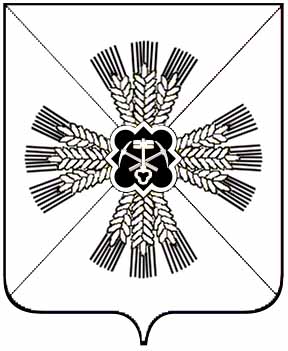                                        Российская Федерация                                           Кемеровская область                        Промышленновский муниципальный район                         Промышленновское городское поселение          Администрация Промышленновского городского поселения                                                      ПОСТАНОВЛЕНИЕот _7.03.2013_ № __16____652380 пгт. Промышленнаяул. Кооперативная, 2« О создании группы общественного контроля по обращениям  граждан»В целях обеспечения социальной стабильности граждан, открытости и прозрачности проводимых мероприятий ресурсоснабжающими организациями:ПОСТАНОВЛЯЮ:Создать группу общественного контроля по рассмотрению спорных вопросов по обращению граждан к управляющим компаниям поставщикам энергии (тепла, горячей, холодной  воды и электроэнергии). (Приложение № 1)Утвердить Положение о работе группы общественного контроля по обращениям граждан. (Приложение № 2)Контроль за исполнением данного постановления оставляю за собой.Постановление вступает в силу с момента подписания и подлежит обнародованию на сайте.Глава Промышленновскогогородского поселения                                                                С.А.Тухватуллин                                                                                                             Приложение № 1                                                                                                             к  Постановлению                                                                                      Администрации Промышленновского                                                                                    городского поселения                                                                                 «____»____________________2013г.Группа общественного контроля по рассмотрению  спорных вопросов по обращениям граждан к управляющим компаниям поставщикам энергии (тепла, горячей, холодной воды и электроэнергии).Тухватуллин Сергей Ахатович             Глава поселения – председатель рабочей группы                                                               Ответственный специалист за работу по Пушкарева Светлана Николаевна      обращениям к ЖКУ – секретарь рабочей группы Каратаева Людмила Николаевна                                                                    Депутат  Совета народных депутатов                                                                   поселения (по согласованию)Мокроусова Л.А.                                      Председатель Совета домаЩеглова Лидия Петровна	                      представители общественности, пользующихся                                                                  услугами ресурсоснабжающих организацийПетрова Елена Михайловна                  директор ООО «СЕЗ ЖКУ»                                                                 Представитель ресурсоснабжающей                                                                  организации, управляющей компании                                                                                                            Приложение № 2                                                                                                             к  Постановлению                                                                                      Администрации Промышленновского                                                                                    городского поселения                                                                                 «__7__»______03_________2013г.                                                П О Л О Ж Е Н И Е                о  работе группы общественного контроля по обращениям граждан.Общие положения.1.1  Группа общественного контроля по рассмотрению спорных вопросов по обращению граждан к управляющим компаниям поставщикам энергии (тепла, горячей, холодной воды и электроэнергии) (рабочая группа) создана с целью обеспечения социальной стабильности граждан, открытости и прозрачности проводимых мероприятий ресурсоснабжающими организациями, управляющими компаниями.1.2 Рабочая группа в своей деятельности руководствуется Конституцией Российской Федерации, федеральными законами, постановлениями Правительства РФ, а так же законами Кемеровской области, правовыми актами Совета народных депутатов Кемеровской области, уставом Промышленновского городского поселения, правовыми актами Совета народных депутатов Промышленновского городского поселения, Главы Промышленновского городского поселения и настоящим  Положением.                        2.Основными задачами рабочей группы являются:2.1  Выработка системных предложений по улучшению качества услуг, предоставляемых ресурсоснабжающими организациями.2.2  Выработка мер по недопущению завышенного начисления платы граждан за услуги ЖКХ.2.3  Проверка правильности  начислений за использование населением ресурсов (тепла, горячей, холодной воды и электроэнергии), в том числе на общедомовые нужды.2.4  Контроль за устранением выявленных недостатков.          3.Рабочая группа в целях выполнения возложенных на нее задач3.1  Осуществляется текущий контроль над соблюдением законодательства Российской Федерации при осуществлении ресурсоснабжающими организациями функциональной деятельности. 3.2  Рассматривает и анализирует представленные населением материалы по возникшим вопросам, касающихся деятельности ЖКХ.                         4.Рабочая группа имеет право:4.1  Получать от ресурсоснабжающих  организаций необходимую информацию по вопросам, относящимся к компетенции комиссии;     5.Структура и организация работы рабочей группы.5.1  Состав рабочей группы утверждается Главой поселения5.2  Организационную работу ведет секретарь рабочей группы.5.3  На заседании рабочей группы приглашаются граждане, проживающие на территории поселения у которых возникли разногласия с ресурсоснабжающими организациями.          6.Порядок осуществления полномочий6.1  Вопросы для рабочей группы предоставляются гражданами, проживающими на территории поселения и пользующимися услугами ЖКХ, принимаются секретарем рабочей группы.6.2  Заседание рабочей группы осуществляется по мере возникновения спорных вопросов, как со стороны населения, так и со стороны ресурсоснабжающей организации.6.3 Изменения и дополнения в настоящее Положение вносятся членами рабочей группы и утверждаются Распоряжением администрации поселения.6.4  Секретарь комиссии:6.4.1   Ведет журнал обращений граждан по вопросам ЖКХ, оповещает членов рабочей группы и граждан о предстоящем заседании.6.4.2  Обеспечивает своевременный сбор пакета документов и предоставляет его на рассмотрение членами рабочей группы не позднее, чем за день до заседания комиссии.